                                                                                                                                MČ Praha – Březiněves 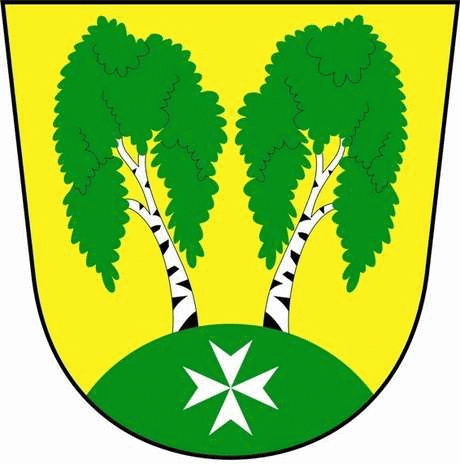 U Parku 140/3, 182 00 Praha 8Městská část Praha – Březiněves Zastupitelstvo městské části
Přehled přijatých usnesení na zasedání zastupitelstvadne 19.10.2016Usnesení č. 1.27/16ZMČ Praha – Březiněves projednalo a schválilo zhotovitele na akci: „Obnova povrchů komunikací v MČ Praha – Březiněves“ společnost IMPERCOMM, spol. s.r.o. Trojská 79/14, Praha 8, s nejnižší nabídkovou cenou ve výši 5.036.665,-Kč vč. DPH.Zastupitelstvo pověřuje starostu Ing. Jiřího Haramula k podepsání smlouvy.  Zodpovídá: starosta Ing. Jiří Haramul.									 Usnesení č. 2.27/16ZMČ Praha – Březiněves projednalo a schválilo:Příkazní smlouvu se společností  AAA zakázky s.r.o., se sídlem U Kamýku 284/11, 142 00  Praha 4, zastoupenou Mgr. Miloslavou Hájkovou, jednatelkou společnosti na provedení a zajištění přípravy a průběhu zadání veřejné zakázky malého rozsahu „Obnova dětského hřiště U Parku“, v rozsahu činností nutných k provedení výběrového řízení. Zastupitelstvo pověřuje starostu k podepsání příkazní smlouvy.
Výzvu k podání nabídek a zadávací dokumentaci v rámci výběrového řízení k veřejné zakázce malého rozsahu na stavební práce „Obnova dětského hřiště U Parku“.Výběrovou a hodnotící komisi na akci „Obnova dětského hřiště U Parku“ ve složení:Předseda: Zdeněk Korint					Náhradníci: Petr PetrášekČlenové:  Ing. Vladimír Jisl					      Mgr. Martin Převrátil   	   Ing. Martin Javorník					      Ing. Jan Vocel 	Technický dozor investora na akci: “Obnova povrchů komunikací v MČ Praha - Březiněves“, společnost MZK inženýring s.r.o. se sídlem Kostelecká 879, Praha – Čakovice, zastoupená Ing. Josefem Mayerem. Zastupitelstvo pověřuje starostu k podepsání příkazní smlouvy. Zodpovídá: starosta Ing. Jiří Haramul.	Usnesení č. 3.27/16ZMČ Praha – Březiněves projednalo a schválilo Cenovou nabídku společnosti IMPERCOMM , spol. s.r.o., Trojská 79/14, 182 00 Praha 8, ve výši 312.088,-Kč na realizaci akce: Oddělení areálu MŠ oplocením od přilehlého pozemku a osazení hracích prvků (2 branky, 2 sloupky na síť, 2 pítka). Zastupitelé pověřují starostu k podepsání smlouvy s výše uvedenou společností. Zodpovídá: starosta Ing. Jiří Haramul. Usnesení č. 4.27/16ZMČ Praha – Březiněves schvaluje doporučení výběrové komise jmenovat do funkce tajemníka Úřadu MČ Praha – Březiněves paní Martinu Vilímkovou, která jako jediná přihlášená uchazečka splnila podmínky stanovené výběrovým řízením. Zastupitelstvo pověřuje starostu Ing. Jiří Haramula, aby návrh na jmenování paní Martiny Vilímkové do funkce tajemníka úřadu MČ Praha – Březiněves předložil ke schválení ředitelce Magistrátu hl.m. Prahy JUDr. Martině Děvěrové, MPA.			Zodpovídá: starosta Ing. Jiří Haramul.							Usnesení č. 5.27/16ZMČ Praha – Březiněves projednalo a schválilo:vyhlášení výběrového řízení na pozici referent státní správy a samosprávy Úřadu MČ Praha – Březiněves. Oznámení o vyhlášení veřejné výzvy bude zveřejněno na fyzické a elektronické úřední desce v termínu od 19.10.2016 do 07.11.2016. výběrovou komisi pro VŘ na pozici referent státní správy a samosprávy Úřadu MČ Praha – Březiněves ve složení:Předseda: Ing. Jiří Haramul					Náhradníci: Petr PetrášekČlenové:  Zdeněk Korint							      Mgr. Martin Převrátil	   Ing. Vladimír Jisl						      Zdeňka Maděrová	   Mgr. Zdenka Chaloupecká 					      Ing. Martin Javorník	   Ing. Jan Vocel							      Martina VilímkováZodpovídá: starosta Ing. Jiří Haramul.Usnesení č. 6.27/16ZMČ Praha – Březiněves projednalo a schválilo Nájemní smlouvu č. c076-PC-16-000029 se společností Březiněves a.s., se sídlem Vladislavova 1390/17, Praha 1. Předmětem smlouvy je stanovení podmínek užívání staveništní komunikace pronajímatelem za účelem stavby rodinných domů, realizované na pozemku parc. č. 427/251 v k. ú. Březiněves.Zastupitelstvo pověřuje starostu k podepsání smlouvy.  Zodpovídá: starosta Ing. Jiří Haramul. 		Usnesení č. 7.27/16ZMČ Praha – Březiněves projednalo a schválilo Smlouvu o uzavření budoucí smlouvy o zřízení věcného břemene č. 1009/2016/OOBCH se společností Pražská plynárenská Distribuce, a.s., člen koncernu Pražská plynárenská, a.s., se sídlem U Plynárny 500, Praha 4. Předmětem smlouvy je vybudování stavby plynárenského zařízení – STL plynovod a STL plynovodní přípojky v rámci stavby „Technická infrastruktura parcely č. 427/251“.Zastupitelstvo pověřuje starostu k podepsání smlouvy.Zodpovídá: starosta Ing. Jiří Haramul.	Usnesení č. 8.27/16	ZMČ Praha – Březiněves projednalo a schválilo prodej části pozemku parc. č. 448 k. ú. Březiněves oddělené geometrickým plánem č. 648-5/2016 a nově označené jako pozemek parc. č. 448/2 o výměře 17 m2 v k. ú. Březiněves, který  přiléhá k pozemku parc. č. 326 ve vlastnictví žadatele Doc. Ing. Václava Petříčka, CSc., bytem Na Boleslavce 128, Praha 8 – Březiněves.Zodpovídá: starosta Ing. Jiří Haramul.Usnesení č. 9.27/16ZMČ Praha – Březiněves projednalo a schválilo žádost společnosti fitPULS s.r.o, nájemce budovy Fitness-centra, o povolení stavby příčky v prostoru velkého sálu. Nájemce příčku vybuduje na vlastní náklady. V případě potřeby bude možné příčku odstranit a uvést celý prostor do původního stavu, taktéž na náklady nájemce. Technologie stavby a její realizace bude řešena se stavební firmou.Zodpovídá: předseda stavební komise Ing. Vladimír Jisl.Usnesení č. 10.27/16ZMČ Praha – Březiněves projednalo a schválilo Kritéria MČ Praha – Březiněves pro výplatu příspěvků na pobyty dětí v roce 2017.1/	Příspěvek může být vyplacen rodičům dítěte nebo jeho zákonným zástupcům. Podmínkou je trvalý pobyt dítěte v MČ Praha-Březiněves. Možnost čerpat příspěvek se vztahuje:na všechny děti do 15 let věku,na děti ve věku 16 let, pokud v roce 2017 plní nebo plnily povinnou školní docházku. 2/	Příspěvek může být poskytnut pouze na pobyty prokazatelně organizované školami, sdruženími a organizacemi, tzn. na školy v přírodě, ozdravné pobyty, letní tábory, lyžařské tábory, tábory se zaměřením např. jazykovým, sportovním, či na jiné podobné pobyty. Příspěvek je možné čerpat i vícekrát v daném kalendářním roce, maximálně však do celkové výše 3000,-Kč na jedno dítě. 3/	Příspěvek bude vyplacen na základě originálu žádosti (viz. příloha), která musí být potvrzena institucí organizující pobyt. Žádost bude opatřena razítkem, podpisem, datem a uvedením termínu a doby pobytu, výší požadované částky a číslem bankovního účtu, na který má být příspěvek vyplacen.  4/	Příspěvek bude po doložení řádně potvrzené žádosti uhrazen bankovním převodem na uvedený účet žadatele, ve výjimečných případech je možné příspěvek vyplatit v hotovosti na sekretariátu MČ Praha-Březiněves.5/       	Pokud bude na dítě s trvalým bydlištěm v MČ Praha-Březiněves čerpán příspěvek na školu v přírodě, ozdravný pobyt, letní tábor, lyžařský tábor, tábor se zaměřením např. jazykovým, sportovním, či na jiný podobný pobyt, nelze na stejné dítě v daném kalendářním roce zároveň čerpat příspěvek na případný letní ozdravný pobyt organizovaný MČ Praha-Březiněves.     	Finanční výbor MČ Praha-Březiněves vede evidenci vyplacených příspěvků a sociální komise garantuje v daném roce individuální nepřekročení limitu stanoveného usnesením ZMČ Praha-Březiněves na jedno dítě dle výše uvedených kritérií.             Zodpovídá: předseda finančního výboru Ing. Jan Vocel.Usnesení č. 11.27/16ZMČ Praha – Březiněves projednalo a schválilo Úpravy rozpočtu za 10/2016 dle předloženého znění. Zodpovídá: předseda finančního výboru Ing. Jan Vocel.Usnesení č. 12.27/16ZMČ Praha – Březiněves projednalo a schválilo Smlouvu o převodu správy majetku INO/40/06/003290/2016 uzavřenou s Hlavní město Praha, se sídlem Mariánské nám. 2, Praha 1. Předmětem smlouvy je bezúplatný převod správy majetku – soubor zařízení výpočetní techniky (projekt „eGovernment v Praze“) z převodce na příjemce, a to za účelem jeho dalšího využití. Zastupitelstvo pověřuje starostu k podepsání smlouvy. Zodpovídá: starosta Ing. Jiří Haramul.  	Usnesení č. 13.27/16ZMČ Praha – Březiněves projednalo a schválilo Smlouvu se společností KAST, spol. s.r.o., Pivovarská 4, Pakoměřice, 25065  Bořanovice, o plném servisu a údržbě zařízení XEROX MFC. Zastupitelstvo pověřuje starostu k podepsání smlouvy. Zodpovídá: starosta Ing. Jiří Haramul.	          	   	   Zdeněk Korint 					Ing. Jiří Haramul 
           zástupce starosty MČ Praha – Březiněves                                  starosta MČ Praha - Březiněves